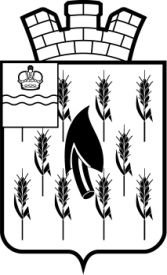 СОБРАНИЕ ПРЕДСТАВИТЕЛЕЙГОРОДСКОГО ПОСЕЛЕНИЯ«ПОСЕЛОК ВОРОТЫНСК»РЕШЕНИЕ27 сентября 2022 г.                                                                                        № 26 	Руководствуясь Законом РФ от 06. 10.2003 №131 ФЗ «Об общих принципах организации местного самоуправления в Российской Федерации», Трудовым кодексом Российской Федерации, Законом Калужской области от 09.04.2009 № 537-ОЗ «Об отраслевой системе оплаты труда работников учреждений культуры», в соответствии с Уставом городского поселения «Поселок Воротынск»Собрание представителей РЕШИЛО:Внести в решение Собрания представителей ГП «Поселок Воротынск» от 02.10.2019 № 26 «Об утверждении Положения об отраслевой системе оплаты труда работников учреждений культуры городского поселения «Поселок Воротынск» следующие изменения:	1.1. Изложить приложение № 1 к Положению «Об отраслевой системе оплаты труда работников учреждений культуры городского поселения «Поселок Воротынск» в новой редакции согласно приложению № 1 к настоящему Решению.2. Настоящее решение  вступает в силу со дня его официального опубликования и распространяется на правоотношения, возникшие с 1 октября 2022 года.Приложение № 1к решению Собрания представителейГП «Поселок Воротынск»от 27.09.2022 г. № 26 РАЗМЕРЫ БАЗОВЫХ ОКЛАДОВРАБОТНИКОВ УЧРЕЖДЕНИЙ КУЛЬТУРЫ Примечание:<*> Квалификационный уровень определяется в соответствии с правовыми актами федерального органа исполнительной власти в сфере здравоохранения и социального развития. О внесении изменений в решение Собрания представителей ГП «Поселок Воротынск» от 02.10.2019 № 26 «Об утверждении Положения об отраслевой системе оплаты труда работников учреждений культуры городского поселения «Поселок Воротынск»Глава ГП «Поселок Воротынск»О.И.Литвинова№ п/пПрофессиональная квалификационная группаКвалификационный уровень <*>Размеры базовых окладов, руб.1Профессиональная квалификационная группа «Общеотраслевые профессии рабочих первого уровня»1 квалификационный уровень64561Профессиональная квалификационная группа «Общеотраслевые профессии рабочих первого уровня»2 квалификационный уровень66352Профессиональная квалификационная группа «Общеотраслевые профессии рабочих второго уровня»1 квалификационный уровень67842Профессиональная квалификационная группа «Общеотраслевые профессии рабочих второго уровня»2 квалификационный уровень74252Профессиональная квалификационная группа «Общеотраслевые профессии рабочих второго уровня»3 квалификационный уровень80732Профессиональная квалификационная группа «Общеотраслевые профессии рабочих второго уровня»4 квалификационный уровень85003Профессиональная квалификационная группа «Профессии рабочих культуры, искусства и кинематографии первого уровня»66354Профессиональная квалификационная группа «Профессии рабочих культуры, искусства и кинематографии второго уровня»1 квалификационный уровень67844Профессиональная квалификационная группа «Профессии рабочих культуры, искусства и кинематографии второго уровня»2 квалификационный уровень74254Профессиональная квалификационная группа «Профессии рабочих культуры, искусства и кинематографии второго уровня»3 квалификационный уровень80734Профессиональная квалификационная группа «Профессии рабочих культуры, искусства и кинематографии второго уровня»4 квалификационный уровень85005Профессиональная квалификационная группа «Общеотраслевые должности служащих первого уровня»1 квалификационный уровень65815Профессиональная квалификационная группа «Общеотраслевые должности служащих первого уровня»2 квалификационный уровень67636Профессиональная квалификационная группа «Общеотраслевые должности служащих второго уровня»1 квалификационный уровень69156Профессиональная квалификационная группа «Общеотраслевые должности служащих второго уровня»2 квалификационный уровень74256Профессиональная квалификационная группа «Общеотраслевые должности служащих второго уровня»3 квалификационный уровень80736Профессиональная квалификационная группа «Общеотраслевые должности служащих второго уровня»4 квалификационный уровень87106Профессиональная квалификационная группа «Общеотраслевые должности служащих второго уровня»5 квалификационный уровень90347Профессиональная квалификационная группа «Общеотраслевые должности служащих третьего уровня»1 квалификационный уровень88197Профессиональная квалификационная группа «Общеотраслевые должности служащих третьего уровня»2 квалификационный уровень90347Профессиональная квалификационная группа «Общеотраслевые должности служащих третьего уровня»3 квалификационный уровень96847Профессиональная квалификационная группа «Общеотраслевые должности служащих третьего уровня»4 квалификационный уровень103317Профессиональная квалификационная группа «Общеотраслевые должности служащих третьего уровня»5 квалификационный уровень108838Профессиональная квалификационная группа «Общеотраслевые должности служащих четвертого уровня»1 квалификационный уровень111838Профессиональная квалификационная группа «Общеотраслевые должности служащих четвертого уровня»2 квалификационный уровень119258Профессиональная квалификационная группа «Общеотраслевые должности служащих четвертого уровня»3 квалификационный уровень134169Профессиональная квалификационная группа «Должности технических исполнителей и артистов вспомогательного состава»742510Профессиональная квалификационная группа «Должности работников культуры, искусства и кинематографии среднего звена»871511Профессиональная квалификационная группа «Должности работников культуры, искусства и кинематографии ведущего звена»1033112Профессиональная квалификационная группа «Должности руководящего состава учреждений культуры, искусства и кинематографии»11925